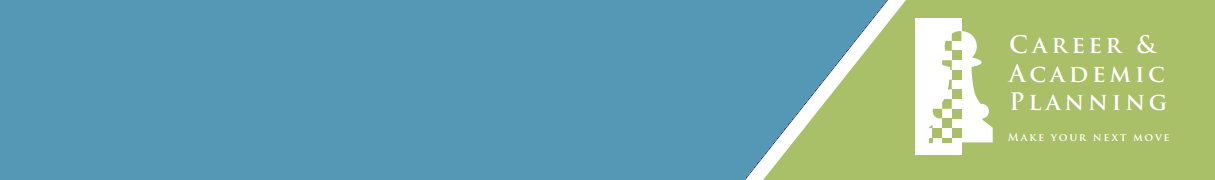  Need Career Help?HOW CAN I HELP? Resume & Cover Letter Reviews, make an appointment with me through Handshake!Teacher Recruitment DayK-12 Educator’s Job Search HandbookWalk-In Resume Review Hours in the Education Support Center Job Search Websites by MajorADDITIONAL RESOURCES FOR EDUCATION STUDENTS:Career Assignments and Presentations (to classrooms or student organizations) - I can facilitate tailored career-related presentations on topics including: Preparing effective and targeted cover letters and resumes for the educator HandshakeOn-campus InterviewingTeacher Recruitment Day Job and internship search strategiesInterviewing skills, Networking skills & more!Colleen WallerCareer Liaison to the College of Education, Career & Academic Planningwallercp@jmu.eduDirect office phone: 540/568-3794Main office phone: 540/568-6555Student Success Center, 3rd floor, MSC 1016